Swimming Pools Technical Advisory Committee – Errata/Glitch 8th Edition (2023) Florida Building Code, Building CHAPTER 4 SPECIAL DETAILED REQUIREMENTS BASED ON OCCUPANCY AND USESECTION 454 SWIMMING POOLS AND BATHING PLACES (PUBLIC AND PRIVATE)SW-FBC-B - Ch. 4 – Glitch #1Michael WeinbaumMo-Dallas and I have noticed a glitch in the 2023 Florida Codes relating to the restroom fixtures starting from our (attached) discussion we had last year.  Here is the change that is needed to fix the glitch: For question one, this is a conflict within the updated code.  The language in Building Code 454.1.6 is meant to be repeated in Plumbing Code 403.6, otherwise, a conflict exists.For question two, 
a) It is a glitchb) It is specific to Florida only because this language is only used in Florida.  There is nothing unusual about how Floridians use restrooms compared to residents of other states.c) If the glitch is not fixed, the implication is that all men's bathrooms at pools will have a urinal and both sexes will have a diaper change table even if the pool serves adults only.  Both of these create more costs and reduce flexibility for new pool projects.d) Yes, it is reasonable for the code to establish a minimum number of restrooms, so people go when they have to go, and don't put it off due to a line.e) Yes, similar but contradictory statements will confuse everyone.  f) It does not.g) It does not. water closet, a diaper change table, a urinal and a Diaper changing tables are not required at restrooms where all pools served are restricted to adult use only.  within a 200-foot (60 960 mm) walking distance of the nearest water’s edge of each pool served by the facilities.That way it will match the companion statement in Plumbing code 403:403.6Sanitary facilities for public swimming pools. a 200-foot (60 960 mm) walking distance of the nearest water’s edge of each pool served by the facilities.TAC Recommendation: Glitch - ASCommission Action:Comment – BOAF Building Officials Association of Florida CDC Code Development CommitteeProposal:  Correct glitch relating to restroom Fixtures FBCB 454.1.6 and FBCP 403.6Comment:  Correct verbiage in FBCB 454.1.6.1- Sanitary facilities to mimic FBCP 403.6Approve/Oppose:  Approve with Comments coordinate with Glitch SW-FBC-B-Ch4-Glitch #5Glitch # 5 includes reference to Urinals and these code sections (8th Edition) do not. Need to coordinate Glitch # 1 and #5 for claritySW-FBC-B - Ch. 4 – Glitch #2Jim LePetrieWe have discovered an error in the proposed code for FBC454 that needs to be addressed.  Specifically, in Section 454.1.2.6(3) which reads as follows (relevant page attached also):3. A sun shelf may be installed in pool areas withno more than 4 feet (1219 mm) of water depth,or less, except where the entire sun shelf transitionsto steps, where the depth at the bottomof the steps can exceed 4 feet (1219 mm). Asun shelf must have the same markings at theedge as a bench. A sun shelf shall not protrudeinto the diving bowl. A sun shelf must additionallycomply with Section 454.1.2.8.The text highlighted in yellow is incorrect and needs to be struck.  I have attached a PDF with the code that was proposed following one of our TAC meetings where Bob Vincent (copied) suggested additional markings where a sun shelf transitions to steps and the depth at the bottom of the steps exceeds 5 feet.  Not sure what happened here.This is an error someone made (is that a glitch or errata?) that I am trying to address.  Answers:Whether the proposed code change falls within the glitch criteria stated above.  YESWhether the proposed code change has a Florida specific need.  YES – code is incorrectWhat the impact is on small businesses.  NONEWhether the proposed code change has a reasonable and substantial connection with the health, safety, and welfare of the general public.  YESWhether the proposed code change strengthens or improves the Florida Building Code.  YESThe proposed code change does not discriminate against materials, products, methods, or systems of construction of demonstrated capabilities.  CORRECTThe proposed code change does not degrade the effectiveness of the Florida Building Code.   CORRECTTAC Recommendation: Glitch - ASCommission Action:Comment – BOAF Building Officials Association of Florida CDC Code Development CommitteeProposal:  Revise verbiage that was suggested in the TAC meetings for FBCB 454.1.2.6 (3)Comment:  PDF was not attached however I was able to locate what I believe to be the suggested verbiage changes on pages 913-918 of the SW TAC.   I believe the intent is to add depth markers and no-dive markers on sun shelf floors to ensure safer patron experience. Approve/Oppose:  No comment on this glitchSW-FBC-B - Ch. 4 – Glitch #3Bob Vincent - DOHFlorida Building Code 8th Edition Glitch issues, submitted by Bob Vincent, Environmental AdministratorFor these revised FB code sections, the Florida Dept. of Health believes they meet glitch criteria.454.1.2.3.5-  9. If the pool includes a sun shelf or a zero depth entry area, “DO NOT PLACE FURNITURE IN POOL.” Not required when all movable furniture on the deck or in the pool is entirely made from UV-resistant, inert plastic.454.1.2.6-  4. Furniture that is non-corrosive, will not introduce contaminants into the pool water, and is acceptable to the health department access and cleaning plan may be placed only on sun shelf or zero depth entry in a pool. Means shall be taken to protect finish surfacing of the pool shell that is in contact with the furniture. Furniture shall never be placed upon or over nor obstruct the view or function of any safety markings, markers or treated water inlet returns.FDOH suggested edits for proposed glitch change are provided above, but edits do not cure the conflict in code and inconsistency with law.The new FBC code is inconsistent with the Florida Statutes Section 514.021(1) & (2) Department Authorization, so this is a glitch.The new FBC code conflicts with the following current code sections, so this is a glitch (bold below is added for emphasis).Current FBC Section 454.1.2.6: The pool water area shall be unobstructed by any type structure unless justified by engineering design as a part of the recirculation system. Engineering design and material specifications shall show that such structures will not endanger the pool patron, can be maintained in a sanitary condition and will not create a problem for sanitary maintenance of any part of the pool, pool water, or pool facilities. Structures in accord with the above shall not be located in a diving bowl area or within 15 feet of any pool wall. Exceptions: 1. ,2. ,3. ,4.Current FBC Section 454.1.2.8.3 Access to sun shelf: For the purposes of Section 454.1.2.5, a sun shelf area shall be considered an entrance to or exit from the pool. …; thus the 8th edition furniture allowance revision for an entire sun shelf is a violation of FBC Section 454.1.2.5 Access: All pools shall have a means of access every 75 feet of pool perimeter with a minimum of two, located so as to serve both ends of the pool.Current FBC ‘Building’ Section 202 Definitions: ACCESSIBLE MEANS OF EGRESS. A continuous and unobstructed way of egress travel from any accessible point in a building or facility to a public way.The proponent must address as part of the rationale for the proposed code change the following:Whether the proposed code change falls within the glitch criteria stated above. Does.Whether the proposed code change has a Florida specific need. Does not.What the impact is on small businesses. Slight impact is outweighed by safety/health improvement.Whether the proposed code change has a reasonable and substantial connection with the health, safety, and welfare of the general public. It is 100 percent safety and health.Whether the proposed code change strengthens or improves the Florida Building Code. Strengthens and improves FBC.The proposed code change does not discriminate against materials, products, methods, or systems of construction of demonstrated capabilities. Does not.The proposed code change does not degrade the effectiveness of the Florida Building Code. Does not.TAC Recommendation: Withdrawn Commission Action:Comment – BOAF Building Officials Association of Florida CDC Code Development CommitteeProposal:  Proposed changes to FBCB 454.1.2.3.5-9 and FBCB 454.1.2.6 - 4 (NEW ITEM)Comment:  Add verbiage to FBCB 454.1.2.3.5- 9.  This will include zero depth entry areas along with sun shelfs.  Add new item to FBCB 454.1.2.6- 4 (NEW) to further clarify that furniture placed int the pool meets contaminant requirements and is not located in areas that would cause additional safety concerns.Approve/Oppose:  No comment on this glitchSW-FBC-B - Ch. 4 – Errata #1Bob Vincent - DOHERRATA FLORIDA BUILDING CODE CHANGES-2023The following are Florida Department of Health Errata suggestions to improve the 2023 draft of the FBC 8th edition code guidelines, specific to FBC Sections 454.1-12:454.1.2.3.5 – 10. Rules & regulations signage. Rationale: Both phrases are no longer needed in code.Delete StrikeThru:	10. By January 1, 2022, all pools shall add: “POOL MAXIMUM DEPTH: ___ FEET,” in 2-inch letters with the previously listed pool rules. TAC Recommendation: Errata - ASCommission Action:Comment – BOAF Building Officials Association of Florida CDC Code Development CommitteeProposal: Remove phrases no longer needed in FBCB 454.1.2.3.5-10 Rules and Regulations SignageComment:  Remove date and phrase for listed pool rules.Approve/Oppose:  No comment on this glitchSW-FBC-B - Ch. 4 – Glitch #4Bob Vincent - DOHGLITCH FLORIDA BUILDING CODE CHANGES-2023The following are Florida Department of Health Glitch suggestions to improve the 2023 draft of the FBC 8th edition code guidelines, specific to FBC Sections 454.1-12:454.1.2.3.5 – 8. Rules & regulations signage.  Glitch criteria: Conflicts within the updated code with the depth markings code and thus Equivalency of standards problem. Rationale: Signs also need the correct depth.Add UnderLine: If the pool includes a sun shelf, “WARNING: DROP OFF AT SUN SHELF EDGE IS ___ FEET ___ INCHES DEEP” in 4-inch (102 mm) letters. Not required where sun shelves transition to steps.454.1.2.3.5 –10. Rules & regulations signage.  Glitch criteria: Conflicts within the updated code with the depth markings code and thus Equivalency of standards problem. Signs also need the correct depth.Add UL: “POOL MAXIMUM DEPTH: ___ FEET ___ INCHES,”The proponent must address as part of the rationale for the proposed code change the following:Whether the proposed code change falls within the glitch criteria stated above. Does.Whether the proposed code change has a Florida specific need. Does not.What the impact is on small businesses. No impact.Whether the proposed code change has a reasonable and substantial connection with the health, safety, and welfare of the general public. It is 100 percent safety and health.Whether the proposed code change strengthens or improves the Florida Building Code. Strengthens and improves FBC.The proposed code change does not discriminate against materials, products, methods, or systems of construction of demonstrated capabilities. Does not.The proposed code change does not degrade the effectiveness of the Florida Building Code. Does not.TAC Recommendation: Glitch - ASCommission Action:Comment – BOAF Building Officials Association of Florida CDC Code Development CommitteeProposal:  Add verbiage to sections 454.1.2.3.5-8 and 454.1.2.3.5-10Comment:  Add Inches to both code sections to promote safety.Approve/Oppose:  ApproveSW-FBC-B - Ch. 4 – Glitch #5Bob Vincent - DOHTABLE 454.1.6.1. Fixture Count Chart- Glitch criteria: Conflicts within the updated code. Equivalency of standards. Rationale: Chart should be in the same format as 7th edition FBC expanded for clarity and for ease of use to include additional fixtures as approved DBPR code revision notice posted online.Additional fixtures required for each additional 2,500 square feet (465 m²) over 10,000 square feet, or proportion thereof. (929 m²): Women’s - (1) WCAdditional fixtures required for each additional 5,000 square feet (465 m²) over 10,000 square feet, or proportion thereof. (929 m²): Men’s - (1) Urinal, (1) WC,	Women’s - (2) WCAdditional fixtures required for each additional 10,000 square feet (465 m²) over 10,000 square feet, or proportion thereof. (929 m²): Men’s – (2) Urinal, (2) WC, (1) Lavatory	Women’s – (4) WC, (1) LavatoryThe proponent must address as part of the rationale for the proposed code change the following:Whether the proposed code change falls within the glitch criteria stated above. Does.Whether the proposed code change has a Florida specific need. Does not.What the impact is on small businesses. Clarity and ease of use improved.Whether the proposed code change has a reasonable and substantial connection with the health, safety, and welfare of the general public. It is connected with health.Whether the proposed code change strengthens or improves the Florida Building Code. Strengthens and improves FBC.The proposed code change does not discriminate against materials, products, methods, or systems of construction of demonstrated capabilities. Does not.The proposed code change does not degrade the effectiveness of the Florida Building Code. Does not.TAC Recommendation: Withdrawn Commission Action:Comment – BOAF Building Officials Association of Florida CDC Code Development CommitteeProposal:  Revise Chart to same format as 7th edition and include additional fixtures as Approved DBPR Code Revision notice.Comment: Agree, format in 8th Edition is not clear and concise as shown.  Additional fixtures include urinals which was removed from this section and also from the FBCP, Section 403.6.  Would need to coordinate both the tables and the wording in both the Building Code and the Plumbing Code sections. Approve/Oppose:  Approve with CommentsGlitch # 5 includes reference to Urinals and these code sections (8th Edition) do not. Need to coordinate Glitch # 1 and #5 for claritySW-FBC-B - Ch. 4 – Glitch #6Bob Vincent - DOH454.1.9.6.5 Glitch criteria: Conflicts within the updated code.Additional inlets shall be provided in areas of less than 18 inches (457 mm) deep. The numbers and location shall be such as to ensure a 1-hour turnover this area. 454.1.9.6.6 Glitch criteria: Conflicts within the updated code. Equivalency of standards.Rationale: To assure that the following two code sections are Equivalent and do not Conflict after the code revision in 454.1.9.6.5, the second one 454.1.9.6.6 needs the proposed edits to avoid conflict within updated code and confusion on the part of code user.The recirculation-filtration system shall be of a minimum of one turnover every 2 hours in the area of the pool that is 18” (457 mm) to 3 feet (914 mm) deep or less. In the remainder of the pool where the depth is greater than 3 feet (914 mm), the system shall have a maximum 6-hour turnover rate. The design plans submitted by the applicant shall provide the volume of water in the pool area of 0” to 18” (457 mm) depth, the volume of 18” (457mm) to 3 feet (914 mm) depth, and less, the volume of water in the pool area greater than 3 feet (914 mm) in depth and the total volume in the pool for determination of minimum circulation flow. The volume calculations shall provide verification that the correct volume of water is used to determine the minimum flow at the 1-hour, 2-hour and the 6-hour flow requirements.The proponent must address as part of the rationale for the proposed code change the following:Whether the proposed code change falls within the glitch criteria stated above. Does.Whether the proposed code change has a Florida specific need. Does not.What the impact is on small businesses. None.Whether the proposed code change has a reasonable and substantial connection with the health, safety, and welfare of the general public. It is 100 percent safety and health.Whether the proposed code change strengthens or improves the Florida Building Code. Strengthens and improves FBC.The proposed code change does not discriminate against materials, products, methods, or systems of construction of demonstrated capabilities. Does not.The proposed code change does not degrade the effectiveness of the Florida Building Code. Does not.TAC Recommendation: Glitch - ASCommission Action:Comment – BOAF Building Officials Association of Florida CDC Code Development CommitteeProposal:  Resolve conflicts in wording between FBCB 454.1.9.6.5 and 454.1.9.6.6Comment:  Add additional wording to FBCB 454.1.9.6.6. to clarify wording in 454.1.9.6.5 and ensure compliance in water areas less than 18” deep. Approve/Oppose:  	No comment on this glitchSW-FBC-B - Ch. 4 – Glitch #7Bob Vincent - DOH454.1 Definitions  Glitch criteria: Conflicts with Equivalency of standardsAdd UnderLine below. Rationale: In DOAH case #22-0529, Recommended Order paragraph 50, Administrative Law Judge deemed these float pools to not be special purpose pools because they are not supervised.“Epsom salt float tanks” are special purpose pools leased by the public for a brief period of time to float quietly immersed in water with dissolved Epsom salt with or without supervision. Florida Building Code sections in 454.1 through 454.1.10 apply to these pools, and only the following code sections do not apply to these pools as these code requirements are not necessary for health or safety in these special purpose pools: 454.1.2.1 (a); 454.1.2.2.4, 454.1.3.1.2, 454.1.3.2, 454.1.4.2.2, 454.1.6.1, 454.1.6.5.10.5, 454.1.6.5.11, 454.1.6.5.14, 454.1.6.5.16.6(3), and 454.1.6.5.3.2.5.The proponent must address as part of the rationale for the proposed code change the following:Whether the proposed code change falls within the glitch criteria stated above. Does.Whether the proposed code change has a Florida specific need. Does not.What the impact is on small businesses. No impact.Whether the proposed code change has a reasonable and substantial connection with the health, safety, and welfare of the general public. It is 100 percent safety and health.Whether the proposed code change strengthens or improves the Florida Building Code. Strengthens and improves FBC.The proposed code change does not discriminate against materials, products, methods, or systems of construction of demonstrated capabilities. Does not.The proposed code change does not degrade the effectiveness of the Florida Building Code. Does not.TAC Recommendation: Not a glitch - DenialCommission Action:Comment – BOAF Building Officials Association of Florida CDC Code Development CommitteeProposal:  Add verbiage to FBCB Definitions 454.1- Epsom Salt Float TanksComment:  Special purpose pools that are not supervised (Rationale DOAH Case # 22-0529).   Add verbiage “with or without supervision”. Approve/Oppose:  ApproveSW-FBC-B - Ch. 4 – Glitch #8Bob Vincent - DOH454.1.6.5.16.6 and 454.1.9.8.6.2 and 454.1Glitch criteria: Conflicts within the updated code. Equivalency of standards.Conflict & equivalency correcting words are below with UL added and ST deleted.Rationale: UV equipment certified for supplemental disinfection cannot be certified by NSF Standard 50 for use in Interactive Water Features1 (aka Splashpads) which are a *high-risk pool currently listed in 454.1.6.5.16.6-2. because this weaker equipment cannot adequately inactivate protozoan cysts (Cryptosporidium /Giardia); while secondary disinfection equipment and those validated by USEPA methods2 provide for a 3-log (99.9%) inactivation of pathogens in a single pass. Only secondary disinfection units that are NSF certified or USEPA validated have readout instrument control panels necessary for equipment calibration, dose assurance and interlock testing3. Definitions for these two disinfection categories provided in NSF Standard 50 should be included in the FBC at 454.1. Note that onsite Ozone treatment is also defined by NSF 50 as secondary disinfection. NSF certification is not the only approval method the FBC should allow for UV devices; manufacturers’ cost and their customers’ cost for high flow UV equipment (>500 gpm) devices that are USEPA approved to disinfect drinking water at city water plants would be less if the USEPA validation method is accepted instead of the NSF certification.454.1.6.5.16.6 Ultraviolet (UV) light disinfectant equipment may be used subject to the conditions of this paragraph and manufacturer’s specifications. UV is encouraged to be used to eliminate or reduce chlorine-resistant pathogens, especially the protozoan cryptosporidium.2. UV equipment shall meet UL standards and shall be electrically interlocked with recirculation pump(s) on all pools and with feature pumps(s) on an IWF such that when the UV equipment fails to produce the required dosage as measured by an automated sensor, the feature pump(s) are disabled so the water features do not operate.3. UV equipment shall be certified for secondary or supplemential disinfection per NSF 50–2020.4. UV equipment that is not certified for secondary disinfection per NSF 50–2020 shall be installed and configured to constantly produce a validated dosage of at least 40 mJ/ cm2 (millijoules per square centimeter) at the end of lamp life, and or conform with all other third party validation criteria in accordance with the USEPA Ultraviolet Disinfectant Guidance Manual dated November 2006, publication number EPA 815-R-06-007, whenever these devices are used in *high-risk pools for secondary disinfection.454.1.9.8.6.1 All water discharged to the spray features must first be treated with UV disinfection as described in Section 454.1.6.5.16.6, with final treatment provided by disinfectant adjustment chemicals, before any of this treated water is piped to the spray features. 454.1.9.8.6.2 All IWFs must comply with one of three options for filtration and disinfection systems as follows:Option 1: A single pump may be used for water treatment and to supply the water features. Flow must be filtered, treated by a UV unit certified for supplemental secondary disinfection per NSF Standard 50, then treated with disinfectant adjustment chemicals prior to discharge to the spray features. Excess flow not required by the features must be directed back to the collector tank following UV treatment and must be treated with disinfectant and pH adjustment chemicals prior to discharge to the tank. Option 2: Separate filter and feature pumps may be utilized. The filter flow must be filtered and treated with disinfectant and pH adjustment chemicals prior to discharge to the tank. All feature flow must be filtered, treated by a unit certified for supplemental secondary disinfection per NSF Standard 50, then treated with disinfectant adjustment chemicals prior to discharge to the spray features. UV flow capacity must meet the feature pump(s) flow capacity, and a rate of flow indicator complying with Section 454.1.6.5.13 shall be provided for each UV system. Option 3: Separate filter and feature pumps may be utilized. The filter flow must be filtered and treated with disinfectant and pH adjustment chemicals prior to discharge to the tank. All feature flow must be treated by a UV disinfection certified for secondary disinfection per NSF Standard 50, then treated with disinfectant adjustment chemicals prior to discharge to the water features. UV flow capacity must meet the feature pump(s) flow capacity, and a rate of flow indicator complying with Section 454.1.6.5.13 shall be provided for each UV system.Suggest adding these definitions for FBC 454.1 from NSF Standard 50-2020 citations 3.114 & 3.134:454.1 “Secondary disinfection”: Units that demonstrate a 3 log (99.9%) or greater reduction or inactivation of Cryptosporidium parvum in a single pass when tested in accordance with NSF Standard 50-2020.454.1 “Supplemental disinfection”: Units that demonstrate a 3 log (99.9%) or greater reduction of Pseudomonas aeruginosa and Enterococcus faecium when tested according to NSF Standard 50-2020.The proponent must address as part of the rationale for the proposed code change the following:Whether the proposed code change falls within the glitch criteria stated above. Does.Whether the proposed code change has a Florida specific need. Does not.What the impact is on small businesses. Slight cost impact offset by lowered illness risk.Whether the proposed code change has a reasonable and substantial connection with the health, safety, and welfare of the general public. It is 100 percent safety and health.Whether the proposed code change strengthens or improves the Florida Building Code. Strengthens and improves FBC.The proposed code change does not discriminate against materials, products, methods, or systems of construction of demonstrated capabilities. Does not.The proposed code change does not degrade the effectiveness of the Florida Building Code. It improves the level of effectiveness.Footnotes: Important snipped sections of NSF Standard 50-2020 Chapter 15 Ultraviolet (UV) light process equipment (referenced in FBC 454.1)1	15.18 UV Cryptosporidium inactivation and dose determination
Manufacturers of UV systems with a claim to inactivate cysts (such as Cryptosporidium, Giardia, etc.) shall demonstrate a minimum 3 log (99.9%) or greater inactivation of C. parvum in a single pass.  NOTE — Operators of spray parks, spray pads, or interactive water features with no standing water should consider greater inactivation performance of 4 log (99.99%). The local public health authority may select different levels of log inactivation or power delivery for different applications such as competition lap pools, spas, wave pools, wading pools, etc.2	15.8 Disinfection efficacy
Ultraviolet light process equipment designed for supplemental disinfection shall demonstrate a 3 log (99.9%) or greater inactivation of influent bacteria when tested according to Section N-8.1. Ultraviolet light process equipment designed for secondary disinfection shall demonstrate a 3 log (99.9%) or greater inactivation of Cryptosporidium parvum when tested and evaluated according to Section 15.18 and is exempt from Section N-8.1 testing if during secondary validation the lamp intensity (per Section 15.5) is equal to or greater than the lamp intensity after the unit has completed life testing. Section N-8.1 shall be required if the dose is less.Ultraviolet light process equipment designed for supplemental disinfection shall carry the following information in the installation and use instructions and be noted in the official certification listings: “This unit has demonstrated an ability to provide three log inactivation of <name organisms>. This unit has not demonstrated an ability to provide three log kill or inactivation of <name organisms if applicable>. This product is designed for supplementary disinfection and is intended for use with appropriate residual levels of EPA registered disinfecting chemicals. Specific residual levels of EPA registered disinfecting chemicals may be required by the regulatory agency having authority.” Ultraviolet light process equipment designed for secondary disinfection shall carry the following information in the installation and use instructions and be noted in the official certification listings: “This unit has been tested to confirm a minimum inactivation equivalent of 3 log (99.9%) C. parvum in accordance with NSF/ANSI/CAN 50 and the US EPA UV DGM. This product has met the requirements of NSF/ANSI/CAN 50, Section N-8.1: Disinfection Efficacy, for the ≥ minimum of a 3 log (99.9%) reduction of Enterococcus faecium [ATCC #6569] and Pseudomonas aeruginosa [ATCC #27313]. This product is intended for secondary disinfection and is intended for use with appropriate residual levels of EPA registered disinfecting chemicals. Specific residual levels of EPA registered disinfecting chemicals may be required by the regulatory agency having authority.”3	15.5 Performance indication
A supplemental UV system shall be provided with an effective means to alert the user when a component of this equipment is not operating.
A secondary UV system shall incorporate on the control panel a constantly visible readout of the actual flow (in US GPM), the actual calculated dose (in mJ/cm2) and the actual lamp intensity (in w/m2). It is acceptable for the display to constantly cycle through the parameters. The cycle duration shall not take more than 15 s.NSF International snip of web page showing one manufacturer’s certified UV disinfection equipment, acquired at 6:20pm, 10/31/2023 from:https://info.nsf.org/Certified/Pools/Listings.asp?TradeName=&ProductType=50U&PlantState=&PlantCountry=&PlantRegion=&submit1=Search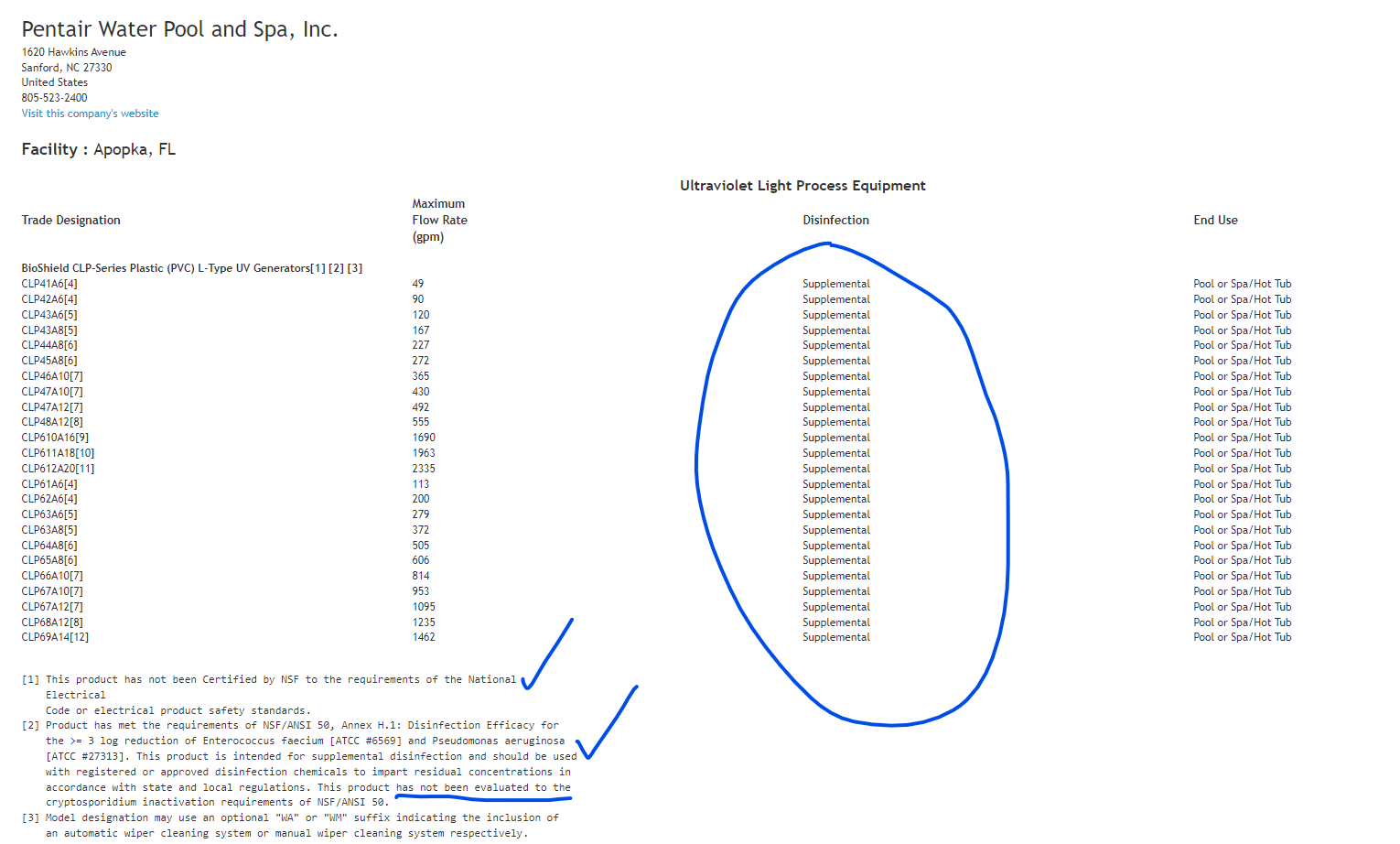 TAC Recommendation: Not a Glith – Denial (motion failed); Glitch  - AS (motion failed) - Deemed Denied Commission Action:Comment – BOAF Building Officials Association of Florida CDC Code Development CommitteeProposal:  Equivalency of standards- correcting words with UL added and ST deleted.Comment:  Corrected several code sections (FBCB 454.1.6.5.16.3, 454.1.9.8.6.1, 454.1.9.8.6.2 and adding definitions “Secondary Disinfection” and “Supplemental Disinfection” pertaining to IWF’s.Approve/Oppose: 	No comment on this glitchSW-FBC-B - Ch. 4 – Errata #2Staff Section 454.1.6.5.16.6, Item 3 – “supplemental” is misspelled.454.1.6.5.16.6 Ultraviolet (UV) light disinfectant equipment may be used subject to the conditions of this paragraph and manufacturer’s specifications.  UV is encouraged to be used to eliminate or reduce chlorine-resistant pathogens, especially the protozoan cryptosporidium.3. UV equipment shall be certified for secondary or supplemential supplemental disinfection perNSF 50–2020.TAC Recommendation: Errata - ASCommission Action:Comment – BOAF Building Officials Association of Florida CDC Code Development CommitteeProposal: Correct spelling of “supplemental”Comment: CorrectedApprove/Oppose:  ApproveSW-FBC-B - Ch. 4 – Errata #3Staff Section 454.1.6.5.16.2 – last sentence.  Oxidizing is misspelled.454.1.6.5.16.2 Hypohalogenation and electrolytic chlorine generators. …. The solution reservoirs shall be manufactured to accommodate corrosive and oxidizering oxidizing liquid chemicals.TAC Recommendation: Errata - ASCommission Action:Comment – BOAF Building Officials Association of Florida CDC Code Development CommitteeProposal:  Correct spelling of “oxidizing”Comment: CorrectedApprove/Oppose:  ApproveSW-FBC-B - Ch. 4 – Errata #4 From: Miranda Oliver <MOliver@american-pools.com> 
Sent: Monday, December 4, 2023 1:29 PM
To: Pool Code Questions <PoolCodeQuestions@flhealth.gov>
Cc: Vincent, Bob G <Bob.Vincent@flhealth.gov>; Sam Brown <SBrown@american-pools.com>
Subject: Swim Up Bars Questions for new CodeGood afternoon, I was reviewing the new code sections for the Swim Up bars and I found the addendum on the DOH website, but it appears that the entirety of addendum did not make it to the published version of the Florida Building Code. The entire section of 454.1.9.9.8 is missing from the building code webpage. Please advise as the code on the building code website it appears the stools would be an underwater obstruction currently. 454.1.9.9.8 A swim-up bar may include obstructions intended for seating.  Any structure intended for seating in the pool shall have a minimum of 2 inch (51 mm) horizontal and 2 inch (51 mm) vertical markings in contrasting color on every edge, and be structurally rigid, impervious, non-toxic, smooth, and slip resistant.  The corner intersections which protude or angle into the pool water shall be rounded with a minimum of 2 inch (51 mm) radius. Edges of such obstructions shall not overhang into the water.Staff comment – This section was approved by the Commission during the March 14, 2023 rule development workshop and for some reason is missing from the published version of the FBC. This section needs to be added to code for consistency with the code language as approved by the Commission.TAC Recommendation: Errata - ASCommission Action:SW-FBC-B - Ch. 4 – Glitch #9 From: Dallas Thiesen <Dallas@floridapoolpro.com> 
Sent: Monday, December 11, 2023 6:31 AM
To: Madani, Mo <Mo.Madani@myfloridalicense.com>
Subject: Late Glitch FixGood morning Mo, I know that the errata/glitch deadline is passed but I just caught this in the 2023 FBC. This section should read “do not” instead of “do”. This is a significant error, can this still be fixed? 454.1.9.7.3.4 Non-applicable requirements.The following code provisions do apply to resistance exercise pool: Sections 454.1.1.1, 454.1.2.2.3.1, 454.1.2.6 and 454.1.2.2.4.TAC Recommendation: Glitch - ASCommission Action:TABLE 454.1.6.1TABLE 454.1.6.1TABLE 454.1.6.1TABLE 454.1.6.1TABLE 454.1.6.1TABLE 454.1.6.1PUBLIC SWIMMING POOL—REQUIRED FIXTURE COUNT PER SQUARE FOOT OF POOL SURFACEPUBLIC SWIMMING POOL—REQUIRED FIXTURE COUNT PER SQUARE FOOT OF POOL SURFACEPUBLIC SWIMMING POOL—REQUIRED FIXTURE COUNT PER SQUARE FOOT OF POOL SURFACEPUBLIC SWIMMING POOL—REQUIRED FIXTURE COUNT PER SQUARE FOOT OF POOL SURFACEPUBLIC SWIMMING POOL—REQUIRED FIXTURE COUNT PER SQUARE FOOT OF POOL SURFACEPUBLIC SWIMMING POOL—REQUIRED FIXTURE COUNT PER SQUARE FOOT OF POOL SURFACESIZE OF POOL (square feet)MEN’S RESTROOMMEN’S RESTROOMMEN’S RESTROOMWOMEN’S RESTROOMWOMEN’S RESTROOMFor SI: 1 FT2 = 0.0929 m2.UrinalsWCLavatoryWCLavatory0 – 1,250111111,251 – 2,500111212501 – 3,750211313,751 – 5,000211415,001 – 6,250222526,251 – 7,500222627,501 – 8,750322728,751 – 10,00032282[NOTICE] This message comes from a system outside of DBPR. Please exercise caution when clicking on links and/or providing sensitive information. If you have concerns, please contact your Knowledge Champion or the DBPR Helpdesk.